
Akademik Koordinatörün Görevleri: 1)  Köprüüstü Simülatörü’ndeki eğitim faaliyetlerinin etkinliğini ve verimliliğini sağlamak,2) Kullanımını organize ve koordine etmek,3) Sistemin işlerliğini ve sürekliliğini sağlamak.İdari Sorumlunun Görevleri:1) Köprüüstü Simülatörü’nde ve Sistemde temizlik, düzeni ve güvenliği sağlamak,2) Demirbaş envanterinin kaydı ve takibi,3) Sistemin eksiklerini tespit etmek ve talepte bulunmak,4) Köprüüstü Simülatörü ile ilgili talimatlar hazırlamak,5) Koordinatör ile işbirliğinde bulunmak.6) Arıza oluştuğunda idareye bildirmek.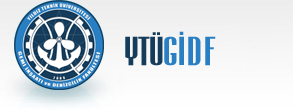 GEMİ İNŞAATI ve DENİZCİLİK FAKÜLTESİKÖPRÜÜSTÜ SİMÜLATÖRÜBİLGİ FORMU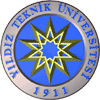 Köprüüstü Simülatörü Bilgi FormuKöprüüstü Simülatörü Bilgi FormuLaboratuar AdıKöprüüstü SimülatörüLaboratuarKoordinatörİdari SorumluLaboratuarKoordinatörİdari SorumluProf. Dr. Yasin ÜstLaboratuarKoordinatörİdari SorumluUzm. Müh. Kaan ÜNLÜGENÇOĞLU, Ar. Gör. Tarık KOÇALLaboratuarın İşlevsel TanımıTemel Denizcilik Bilgisi dersinde ve Yat Kaptanlığı eğitimlerinde kullanılmak amacıyla Makine Dairesi Simülatörü ile entegre çalışabilecek şekilde kullanıma açılmış bir birimdir.Laboratuarın Malzeme ListesiKöprüüstü Simülatör Ekipman Listesinde belirtilmiştir.Bakım tutum onarıma tabi araç ve gereçlerin listesiGerekli periyodik temizlik yapılmaktadır. Bilgisayarların ve UPS in kontrolleri yapılmaktadır. Yazılımlar ile ilgili bir sorun olduğunda yetkili firma ile iletişime geçilmelidir.Bakım tutum onarım talimatlarıOkul içiOkul dışıArıza oluştuğunda yetkili firma ile irtibata geçilmektedir.Bakım tutum planlarıKöprüüstü Simülatöründe haftada bir kere detaylı temizlik yapılmaktadır. Temizlik sonunda ‘Temizlik Kayıt Formu’ doldurulur. Bilgisayarların ve UPS in genel durumu simülatörün her çalıştırılmasında kontrol edilmelidir.Laboratuarla ilgili dökümanlarLaboratuar girişinde ‘Köprüüstü Simülatörü’ Kullanım Talimatı bulunmaktadır.HAZIRLAYAN: LABORATUAR SORUMLUSUONAYLAYAN: BÖLÜM BAŞKANI